CAS Project Risk Assessment Form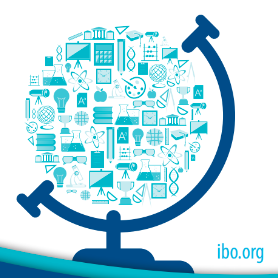 AHSDuring a CAS experience, participants may be exposed to risks and it is important that these risks are identified and assessed.This form is to be completed when a student undertakes a CAS experience that poses some sort of risk. Name of Experience: _______________________________________________Organization running the activity (if applicable): _______________________________________________Supervisor’s Name: _______________________________________________Supervisor’s Contact Information: _______________________________________________What duties/activities will you be expected to carry out?Is the supervisor known to your family, parents, and/or school? 	☐Yes 		☐ NoDoes the organization (if applicable) have Liability Insurance? 	 	☐Yes 		☐ NoWill you be attending this activity on your own? 		☐Yes 		☐ NoIf you answered “Yes” then have you discussed with your parent(s) a plan of action should you feel at all uncomfortable during your experience? 		☐Yes 		☐ NoIn the event of an emergency:Have an emergency contact number to callEnsure your supervisor has emergency contact detailsRecord a method of dealing with any potential risks that you may face while participating in this experience:Supervisor to complete:I agree that the information I have provided is correct and that I will follow the procedures outlined above:_______________________________________________  _______________________________________________   ____________Supervisor’s Name				Signature					DateParent to complete:I agree to ________________________________________ (student’s name) attending the above experience and I am satisfied with the risk assessment performed on this activity. _______________________________________________  _______________________________________________   ____________Parent’s  Name				Signature					DateCAS Coordinator to complete:I am satisfied with the above risk assessment and approve this CAS experienceI have some concerns with the details you have provided on this form. Please schedule a meeting to discuss_______________________________________________  _______________________________________________   ____________Coordinator’s  Name				Signature					DatePotential Hazards/RisksTreatment/Avoidancee.g. Falling from a ladder while buildingEnsure someone is holding the ladder at all times & check stability of ladder & suitability of the task. Suggest alternative task if considered dangerous.